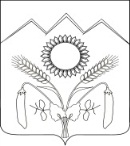 СОВЕТ УНАРОКОВСКОГО СЕЛЬСКОГО ПОСЕЛЕНИЯ МОСТОВСКОГО РАЙОНАРЕШЕНИЕот 03.02.2016 г.                                                                         №73село УнароковоО внесении изменения в решение Совета Унароковского сельского поселения  Мостовского  района от 21 декабря 2015 года №68 «Об утверждении Положения о муниципальной службе в Унароковском сельском поселении Мостовского района»На основании Федерального закона от 29 декабря 2015 года №395-ФЗ «О внесении изменений в статью 54 Федерального закона «О государственной  гражданской службе в Российской Федерации» и статьи 9 и 25 Федерального закона «О муниципальной службе в Российской Федерации», а также Устава Унароковского сельского поселения  Мостовского района, Совет Унароковского сельского поселения  Мостовского  района РЕШИЛ:1.Внести изменение в приложение к решению Совета Унароковского сельского поселения Мостовского района от 21 декабря 2015 года №68 «Об утверждении Положения о муниципальной службе в Унароковском сельском поселении Мостовского  района», изложив статью 22 в новой редакции: «Статья 22. Стаж муниципальной службы1.В стаж (общую продолжительность) муниципальной службы включаются периоды замещения:1)должностей муниципальной службы;2)муниципальных должностей;3)государственных должностей Российской Федерации и  государственных должностей субъектов Российской Федерации;4)должностей государственной гражданской службы, воинских должностей и должностей федеральной государственной службы иных видов;5)иных должностей в соответствии с федеральными законами.2.В стаж муниципальной службы для определения продолжительности ежегодного дополнительного оплачиваемого отпуска за выслугу лет, предоставляемого муниципальным служащим, и установления им других гарантий, предусмотренных федеральными законами, законом Краснодарского края от 27 сентября 2007 года №1324-КЗ «О порядке исчисления стажа муниципальной службы в Краснодарском крае» и Уставом Унароковского сельского поселения Мостовского района, помимо периодов замещения должностей, указанных в части 1 настоящей статьи, включаются (засчитываются) также периоды замещения должностей, включаемые (засчитываемые) в стаж государственной гражданской службы в соответствии с частью 2 статьи 54 Федерального закона от 27 июля 2004 года №79-ФЗ «О государственной гражданской службе Российской Федерации».3.В стаж муниципальной службы для назначения пенсии за выслугу лет муниципальным служащим включаются (засчитываются) помимо периодов замещения должностей, указанных в части 1 настоящей статьи, иные периоды в соответствии с нормативными правовыми актами субъекта Российской Федерации и муниципальными правовыми актами.4.Порядок исчисления стажа муниципальной службы устанавливается законом Краснодарского края от 27 сентября 2007 года №1324-КЗ «О порядке исчисления стажа муниципальной службы в Краснодарском крае».2.Контроль за выполнением настоящего решения возложить на комиссию по социальным вопросам (Худобина).3.Решение вступает в силу со дня его обнародования.Глава Унароковскогосельского поселения                                                                    И.И.Скобелев                                                        ЛИСТ СОГЛАСОВАНИЯпроекта решения Совета Унароковского сельского поселения Мостовского района от 03.02.2016 г. №73«О внесении изменения в решение Совета Унароковского сельского поселения  Мостовского  района от 21 декабря 2015 года №68 «Об утверждении Положения о муниципальной службе в Унароковском сельском поселении Мостовского района»Пояснительная запискак проекту решения Совета Унароковского сельского поселенияот 02.03.2016 г. № 73«О внесении изменения в решение Совета Унароковского сельского поселения  Мостовского района от 21 декабря 2015 года №68 «Об утверждении Положения о муниципальной службе в Унароковском сельском поселении  Мостовского района»Данное решение вынесено с целью приведения в соответствие с  Федеральным законом от 29 декабря 2015 года №395-ФЗ «О внесении изменений в статью 54 Федерального закона «О государственной  гражданской службе в Российской Федерации» и статьи 9 и 25 Федерального закона «О муниципальной службе в Российской Федерации»: Таблица поправокк решению «Об утверждении Положения о муниципальной службе в Унароковском сельском поселении Мостовского района»Заместитель главыУнароковского сельского поселения                                      О.А.ОрловаПроект внесен:Глава Унароковского сельскогопоселения  Мостовского  районаИ.И.СкобелевСоставитель проекта:Заместитель главыУнароковского сельского поселенияО.А.ОрловаПроект рассмотрен на комиссии по социальным вопросам протокол от ______________ № _________Председатель комиссииО.В.ХудобинаПроект согласован:Начальник общего  отделаИ.В.СоколоваРешение принятоПротокол сессии от ___________№_______Глава Унароковскогосельского поселенияИ.И.СкобелевДействующая редакцияТекст решенияНовая редакцияСтатья 22. Стаж муниципальной службы1.В стаж (общую продолжительность) муниципальной службы включаются периоды работы на:1)должностях муниципальной службы (муниципальных должностях муниципальной службы);2)муниципальных должностях;3)государственных должностях Российской Федерации, государственных должностях субъектов Российской Федерации и Краснодарского края;4)должностях государственной гражданской службы, воинских должностях и должностях правоохранительной службы (государственных должностях государственной службы);5)иных должностях в соответствии с законом Краснодарского края.2.Порядок исчисления стажа муниципальной службы и зачета в него иных периодов трудовой деятельности помимо указанных в части 1 настоящей статьи устанавливается законом Краснодарского края от 27 сентября 2007 года № 1324-КЗ «О порядке исчисления стажа муниципальной службы в Краснодарском крае».3.Стаж муниципальной службы муниципального служащего приравнивается к стажу государственной гражданской службы государственного гражданского служащего. Время работы на должностях муниципальной службы засчитывается в стаж государственной гражданской службы, исчисляемый для установления ежемесячной надбавки к должностному окладу за выслугу лет, определения продолжительности ежегодного дополнительного оплачиваемого отпуска за выслугу лет и размера поощрений за безупречную и эффективную государственную гражданскую службу.Изложить в новой редакцииСтатья 22. Стаж муниципальной службы1.В стаж (общую продолжительность) муниципальной службы включаются периоды замещения:1)должностей муниципальной службы;2)муниципальных должностей;3)государственных должностей Российской Федерации и  государственных должностей субъектов Российской Федерации;4)должностей государственной гражданской службы, воинских должностей и должностей федеральной государственной службы иных видов;5)иных должностей в соответствии с федеральными законами.2.В стаж муниципальной службы для определения продолжительности ежегодного дополнительного оплачиваемого отпуска за выслугу лет, предоставляемого муниципальным служащим, и установления им других гарантий, предусмотренных федеральными законами, законом Краснодарского края от 27 сентября 2007 года №1324-КЗ «О порядке исчисления стажа муниципальной службы в Краснодарском крае» и Уставом Унароковского сельского поселения Мостовского района, помимо периодов замещения должностей, указанных в части 1 настоящей статьи, включаются (засчитываются) также периоды замещения должностей, включаемые (засчитываемые) в стаж государственной гражданской службы в соответствии с частью 2 статьи 54 Федерального закона от 27 июля 2004 года №79-ФЗ «О государственной гражданской службе Российской Федерации».3.В стаж муниципальной службы для назначения пенсии за выслугу лет муниципальным служащим включаются (засчитываются) помимо периодов замещения должностей, указанных в части 1 настоящей статьи, иные периоды в соответствии с нормативными правовыми актами субъекта Российской Федерации и муниципальными правовыми актами.4.Порядок исчисления стажа муниципальной службы устанавливается законом Краснодарского края от 27 сентября 2007 года №1324-КЗ «О порядке исчисления стажа муниципальной службы в Краснодарском крае.